Bonjour à tous ,Les 22, 23 et 24 mars dernier nous avons bien travaillé. Un grand merci à Michel, Christian, Christophe, Serge, et Jean Yves pour leur participation active à ces opérations somme toute un peu physiques. 3 jours parce que nous avons mis à sec le bateau, après quelques péripéties d'organisation, le "travel lift" du port des Sablons étant en panne , et nous avons été prévenus seulement quelques jours avant l'opération. Nous avons réussi à retrouver une solution pour la sortie comme vous pourrez voir sur les photos avec tracteur et remorque, et cela s'est bien passé malgré les rafales et les fortes averses qui nous ont accompagnés pendant ces 3 journées. Nettoyage du bateau dessus dessous surtout, antifouling, échange de la vanne de prise d'eau moteur par le chantier Chatelais Le Gall et une intervention sur l'alternateur dans la semaine; remise en place des voiles, lazy bag capote après l'entretien et petites réparations chez Armor voiles, point sur l'équipement avec changement des éléments périmés: extincteurs, piles gilets.....déblocage des poulies de renvoi de manoeuvres au cockpit (WD 40, sikaflex et huile de coude).Ensuite sortie chef de bords annulée compte tenu des conditions météo peu encourageantes... C'est la vie, à charge de revanche?Encore merci aux bonnes volontés de nos amis présents.Amitiés à tous et à bientôt sur les flots.Yvon 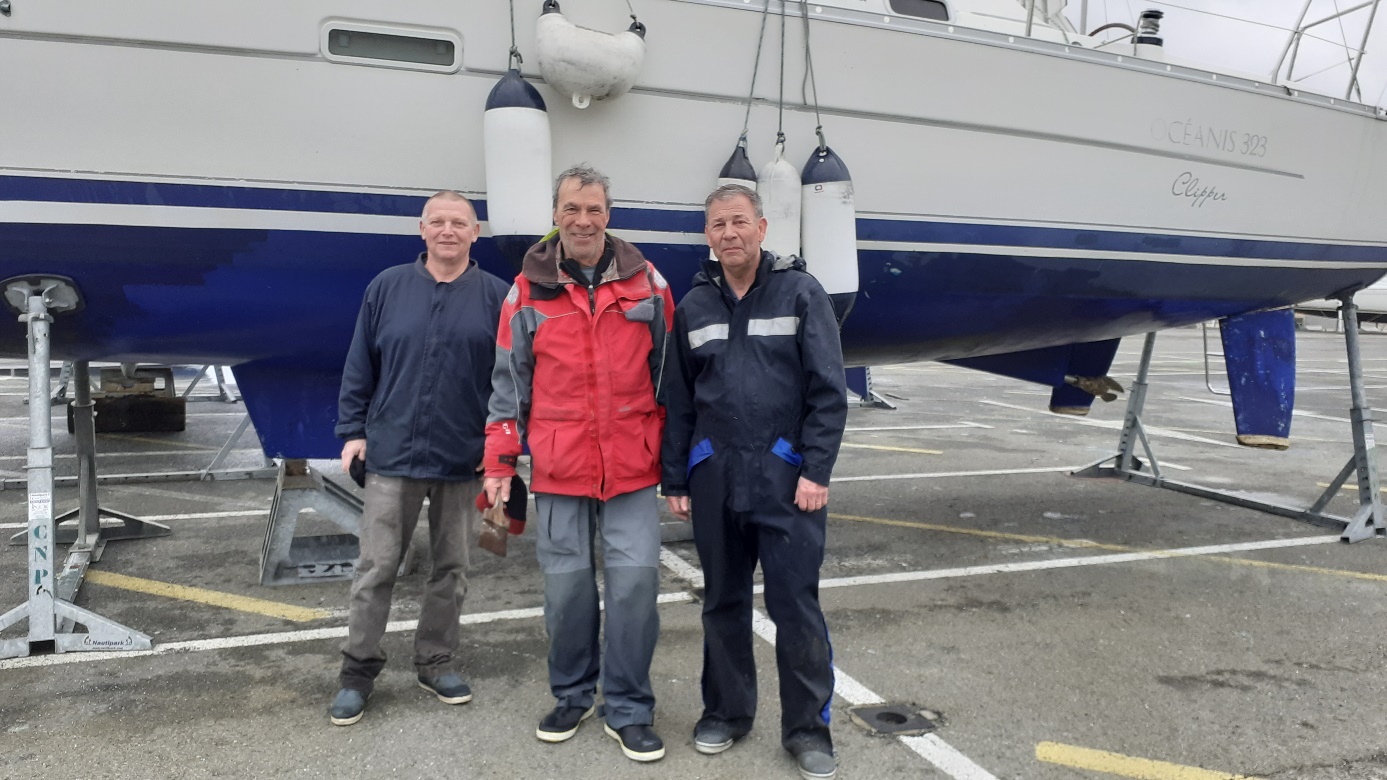 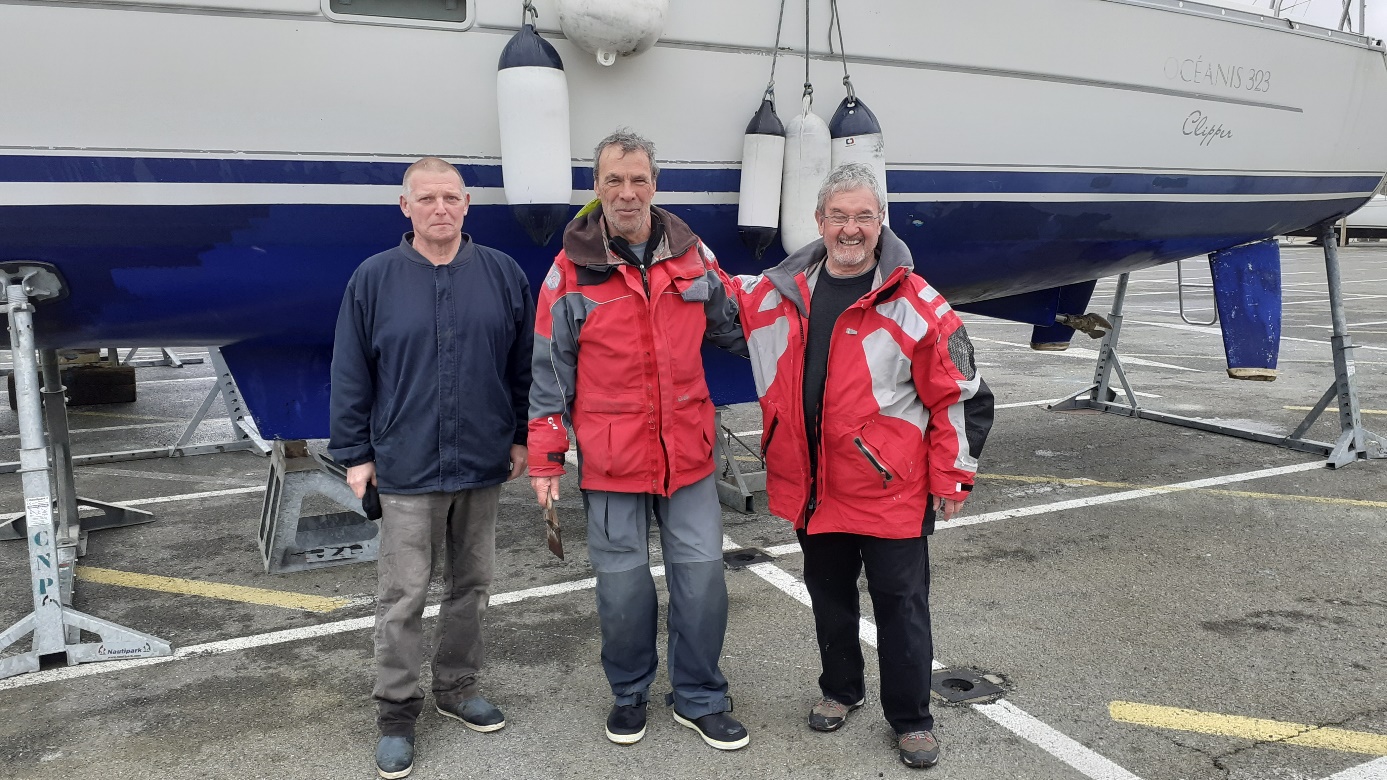 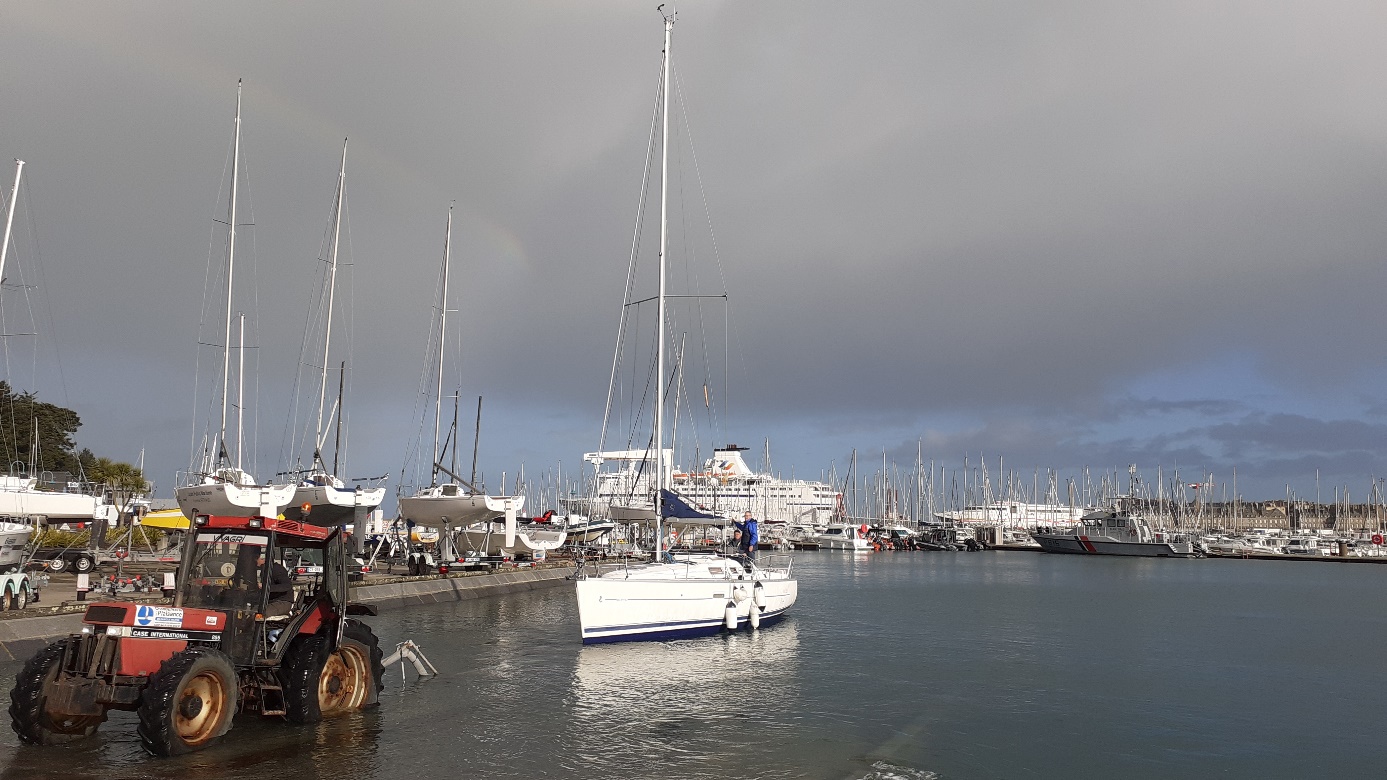 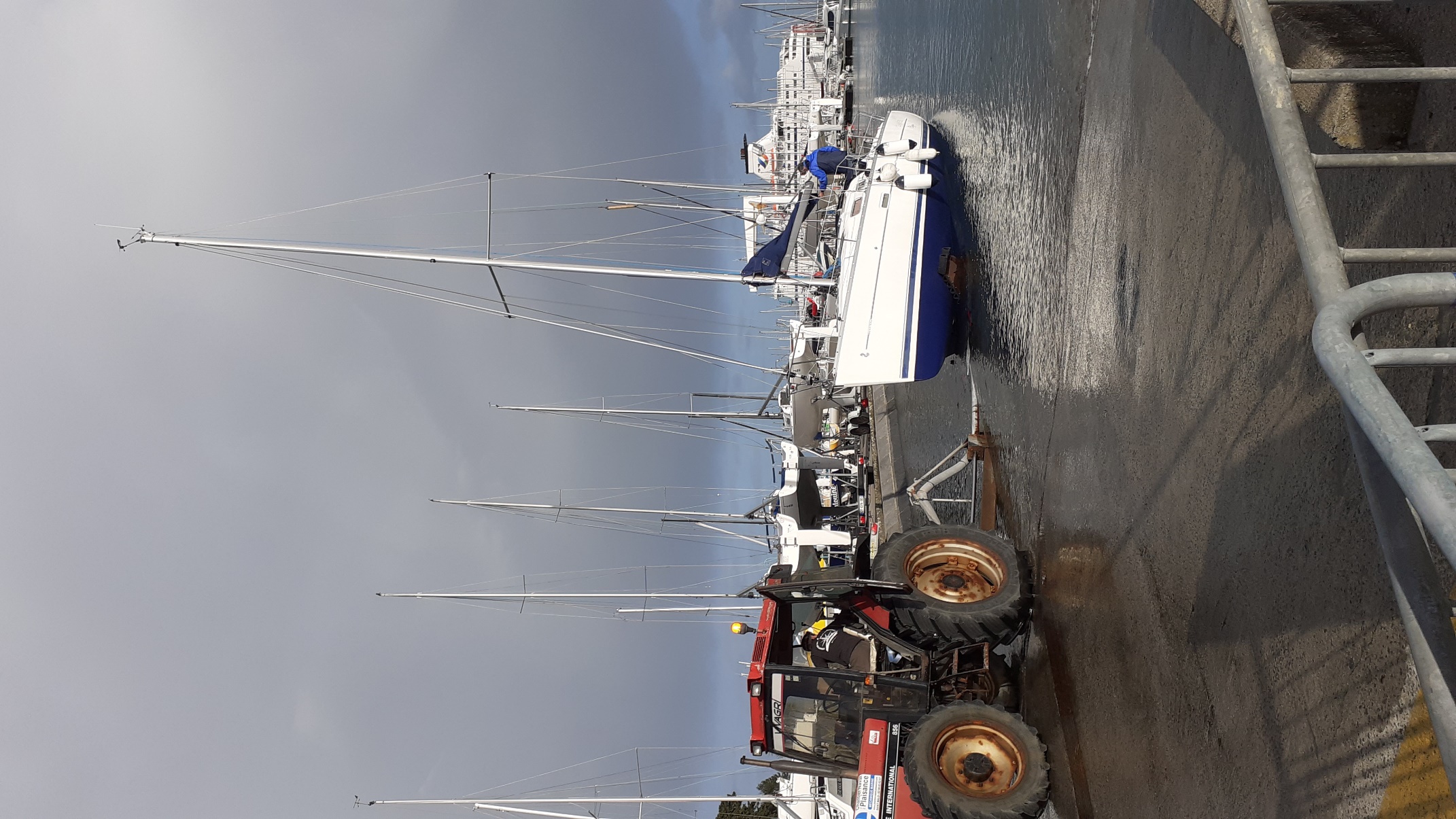 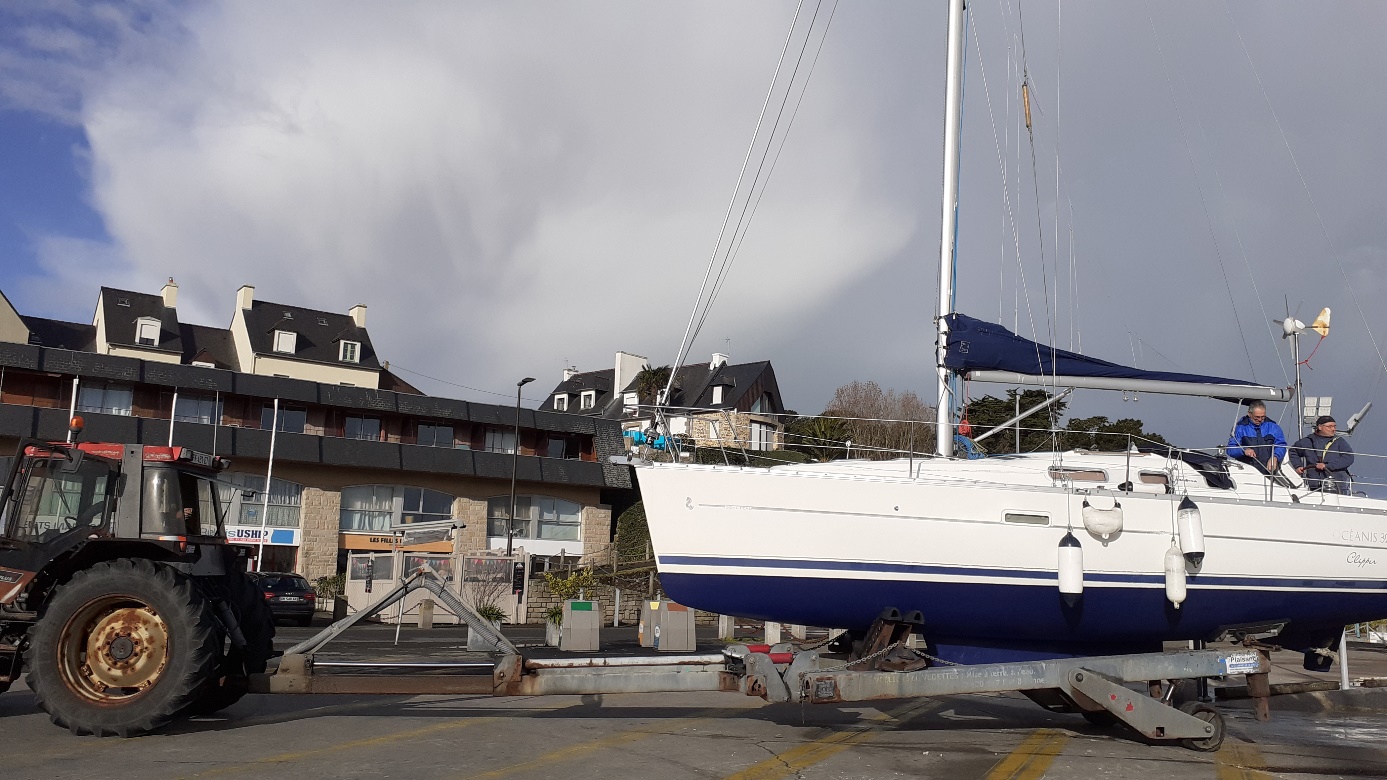 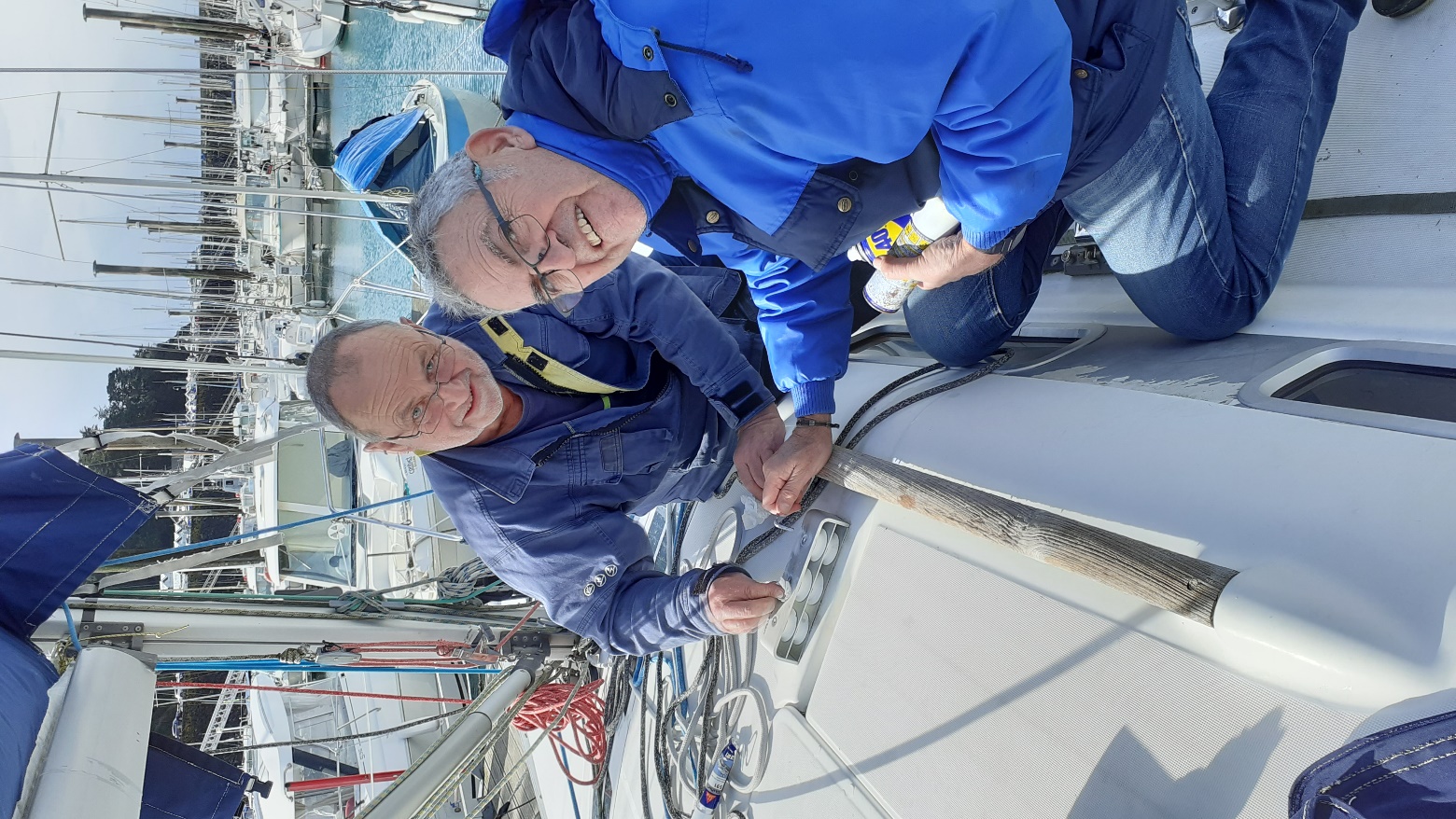 